PurposeTo transfer user data from CHESS DAQ storage to user data storage system.Materials and Equipment NeededComputer:Linux Kiosk (Ops Area/Reception)Network ConnectionCLASSECLASSE CredentialsSafetySafety Issues: noneProcedureConnect user’s portable storage drive.Press any key to bring up the kiosk login promptLogin:Username: <CLASSE username>Password: <CLASSE password>Transfer Files via Desktop GUI:Double-click CLASSE_shortcuts Folder on left side of Desktop.  (Fig. 1)Double-click chess_raw folder in new window.  (Fig. 2)Navigate to data folder by double-clicking following folders: <beamline><user data folder>Right click folder, select ‘Copy’.Click User’s portable storage drive under “Devices” in Navigation Pane.Right click, select ‘Paste’.Transfer Files via Command LineRight click on desktop, select Open Terminal.  (Fig. 3)Type: cp –vr /nfs/chess/raw/current/<beamline>/<userdatafolder> /run/media/<username>/<drive>/Figures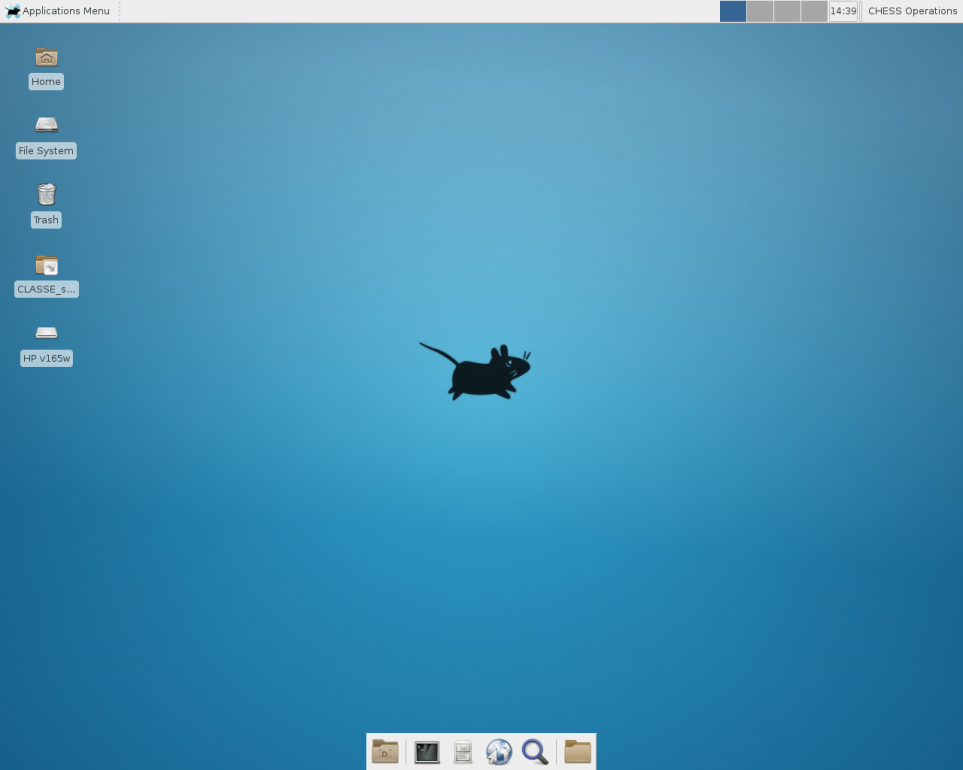 Figure 1 – CLASSE_shortcuts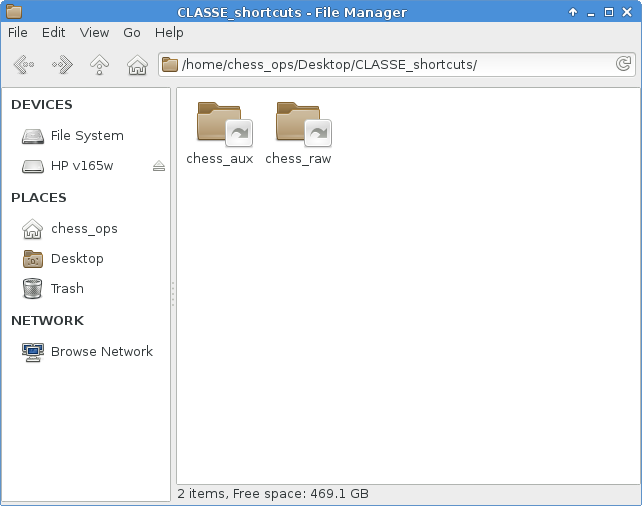 Figure 2 – Beamline data in /nfs/chess/raw/<beamline> Folder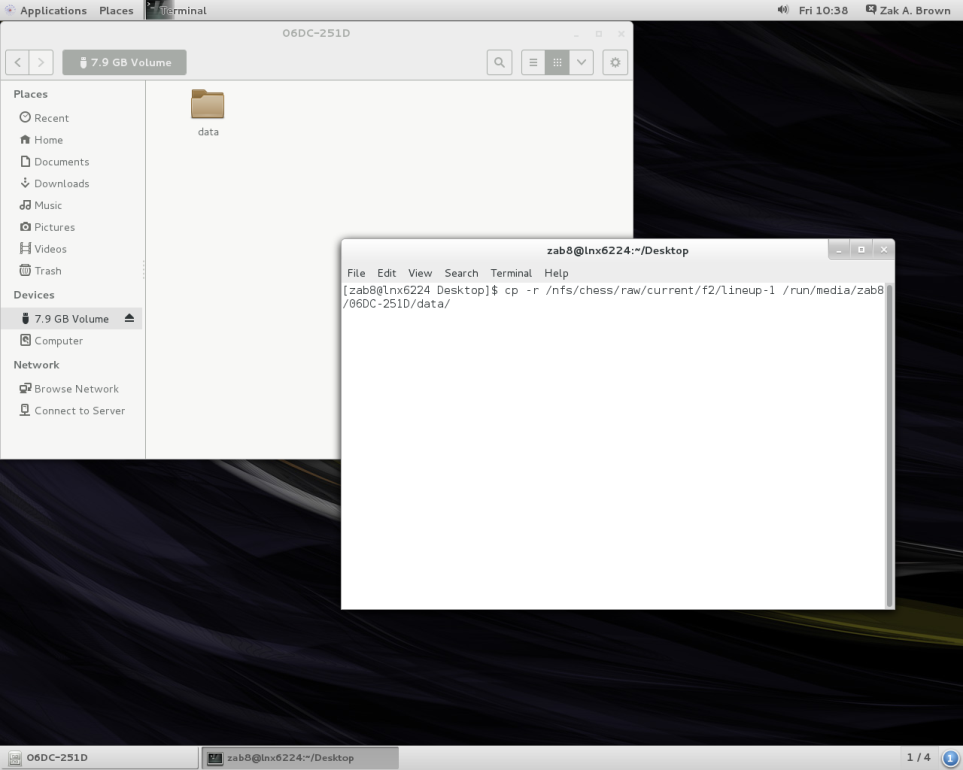 Figure3 – Command line cp command to copy dataReferencesNone.Revision HistoryRev. 1 – Initial document (12/04/15- ZB)Rev.2 – Edits for new kiosk mode Linux Machine (01/29/16 – ZB)Cornell High Energy Synchrotron SourceCornell High Energy Synchrotron SourceCornell High Energy Synchrotron SourceCornell High Energy Synchrotron SourceCornell High Energy Synchrotron SourceDoc#: SOP-COMP-005Procedure: CHESS DAQ Data TransferProcedure: CHESS DAQ Data TransferProcedure: CHESS DAQ Data TransferPrepared by:  ZBRev.: 2Revision Date:  01/29/16Date Effective:01/29/16Date Expires:01/29/17Approved by: ZB